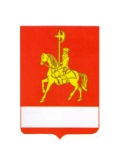 АДМИНИСТРАЦИЯ КАРАТУЗСКОГО РАЙОНАПОСТАНОВЛЕНИЕ05.03.2019                          с. Каратузское                      № 210-пО назначении публичных слушаний по проекту генерального плана  Нижнекурятского сельсовета Каратузского района Красноярского краяВ соответствии со статьей 28 Федерального закона от 6 октября 2003 года № 131-ФЗ «Об общих принципах организации местного самоуправления в Российской Федерации», Градостроительным кодексом Российской Федерации, Положением  «О порядке  проведения публичных слушаний в Каратузском районе, утвержденным  решением Каратузского районного Совета депутатов от 07.02.2013 № Р-177, Уставом Каратузского района, ПОСТАНОВЛЯЮ:1.	Назначить публичные слушания по проекту генерального плана Нижнекурятского сельсовета Каратузского района Красноярского края в виде комплексного обсуждения.2. Создать комиссию по подготовке и проведению публичных слушаний по проекту генерального плана  Нижнекурятского сельсовета Каратузского района Красноярского края в составе, согласно приложению № 1.3.	Утвердить:-	график и место проведения публичных слушаний по проекту генерального плана  Нижнекурятского сельсовета Каратузского района Красноярского края,  согласно приложению №2 к настоящему постановлению;-	график и место работы экспозиции демонстрационных материалов проекта	 генерального	плана Нижнекурятского сельсовета Каратузского сельсовета, Красноярского  края,	согласно приложению №3 к настоящему постановлению.4.	Замечания и предложения по вынесенному на публичные слушания проекту генерального плана Нижнекурятского сельсовета, Каратузского района, Красноярского края (индивидуальные и коллективные) могут быть представлены в письменной форме, в форме электронного документа, посредством записи в журнале учета посетителей экспозиции проекта, либо путем непосредственного участия в обсуждении проекта генерального плана сельского поселения на собрании участников публичных слушаний, согласно приложению №4 к настоящему постановлению.Окончательная дата приема предложений: 25.03.2019  года  до 12.00 час.5. После окончания публичных слушаний по результатам работы комиссии подготовить заключение о результатах проведения публичных слушаний и опубликовать его в установленном порядке.6.	Обеспечить размещение проекта генерального плана Нижнекурятского сельсовета,  Красноярского края и информационных материалов к нему на официальном сайте после его утверждения.7. Контроль над исполнением настоящего постановления возложить на Тетюхина Е.И., заместителя главы района по сельскому хозяйству и жизнеобеспечению района.8. Опубликовать постановление на официальном сайте администрации Каратузского района с адресом в информационно-телекоммуникационной сети Интернет - www.karatuzraion.ru.9. Постановление вступает в силу в день, следующий за днем его официального опубликования в периодическом печатном издании Вести муниципального образования «Каратузский район».Глава района								      К.А.ТюнинПриложение №1 к постановлению администрации Каратузского района № 210-п от 05.03.2019СОСТАВкомиссии по подготовке и проведению публичных слушаний по  проекту  генерального плана Нижнекурятского сельсовета Каратузского района Красноярского краяПредседатель комиссии:Тетюхин Евгений Иванович, заместитель главы района по сельскому хозяйству и жизнеобеспечению районаЗаместитель председателя комиссии:Щербаков Виктор Андреевич, начальник отдела по взаимодействию с территориями, организационной работе и кадрам администрации Каратузского района. Секретарь комиссии:Анкипова Елена Александровна, ведущий специалист – архитектор  отдела ЖКХ, транспорта, строительства и связи администрации Каратузского района;Члены комиссии:Таратутин Алексей Алексеевич, начальник отдела ЖКХ, транспорта, строительства и связи администрации Каратузского района. Серова Оксана Викторовна, ведущий специалист- архитектор отдела ЖКХ, транспорта, строительства и связи администрации Каратузского района ;Дергачева Ольга Вадимовна, депутат Каратузского районного Совета депутатов (округ № 1);Захваткин Олег Павлович, глава Нижнекурятского сельсовета, председатель сельского Совета депутатов;Дурновцева Мария Григорьевна, депутат Нижнекурятского сельского Совета депутатов, председатель комиссии по охране общественного порядка и социальным вопросам.Приложение №2 к постановлению Администрации Каратузского района № 210-п от 05.03.2019ГРАФИКпроведения публичных слушаний по проекту генерального плана Нижнекурятского сельсовета Каратузского района Красноярского краяПриложение № 3 к постановлению администрации Каратузского района № 210-п от 05.03.2019График работы экспозиции демонстрационных материаловпроекту  генерального плана Нижнекурятского сельсовета Каратузского района Красноярского краяПриложение №4 к постановлению администрации Каратузского района № 210-п от 05.03.2019Перечень адресов приема замечаний и предложений  по проекту генерального плана Нижнекурятского сельсовета Каратузского района Красноярского края№ п/пНаименование населенного пункта, место проведения публичных слушанийДата и времяпроведенияпубличныхслушаний1.1.Российская Федерация, Красноярский край, Каратузский район, с.Нижние Куряты, ул.Советская, 6305.04.2019 г. с  14.30   час.  до 15.30 час.№ п/пМесто работы экспозицииЧасы работы1Российская Федерация, Красноярский край, Каратузский район,    с.Нижние Куряты, ул.Советская, 63в рабочие дни,с 8.00 до 12.00Почтовый адресВремя662850, Российская Федерация, Красноярский край, Каратузский район, с.Каратузское, ул.Советская, 21 Администрация Каратузского района (для письменных обращений) каб.210 Отдел ЖКХ, транспорта, строительства и связиВедущий специалист Анкипова Елена Александровнав рабочие дни  с 8.00 до 12.00Российская Федерация, Красноярский край, Каратузский район, с.Нижние Куряты,ул.Советская, 63 Дом культуры (для записей в журнал учета посетителей экспозиции проекта) в рабочие дни, с 8.00 до 12.00e-mail: adminkaratuz@krasmail.ruс пометкой «публичные слушания  Нижние Куряты »